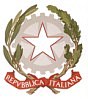 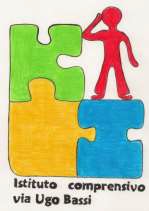 ISTITUTO SCOLASTICO COMPRENSIVO“VIA UGO BASSI”Via U. Bassi n° 30 - 62012 CIVITANOVA MARCHETel. 0733 772163- Fax 0733 778446 mcic83600n@istruzione.it , MCIC83600N@PEC.ISTRUZIONE.ITwww.iscviaugobassi.gov.itCod. fiscale: 93068500433MCIC83600NSCUOLA   Infanzia   X Primaria   X Secondaria I gradoPLESSO  ANITA GARIBALDI/SILVIO ZAVATTI/A. CAROANNO SCOLASTICO 2014/20151.1 Denominazione Progetto1.2 Responsabile del Progetto1.2 Destinatari del progetto1.3 Obiettivi1.4 DurataPianificazione1.6 Risorse umane1.7 Beni e serviziCivitanova Marche li  09-09-2014 						      I Responsabili del progettoLETTORE MADRELINGUABIONDI ARIANNA/GAVELLI SIMONA/TUCCI SABINA Sezioni Scuola Infanzia Classi Scuola Primaria    X Classi Scuola Secondaria I grado    CLASSI PRIME E SECONDE Collegamento con il POF:  PROGETTI L2Finalità:  -MIGLIORARE   L2 INCENTIVANDO ’APPRENDIMENTO; -AMPLIARE IL CURRICULO IN LINGUA STRANIERA,-MIGLIORARE , -APPROFONDIRE  CULTURA ANGLOSASSONE .-POTENZIARE L’INTERESSE E ’APPRENDIMENTO DELLA LINGUA STRANIERA CREANDO CONTESTI DI APPRENDIMENTO REALIObiettivi misurabili: MAGGIORE SICUREZZA NELL’ESPOSIZIONE ORALE (LISTENING-SPEAKING-READING) E NELLA COMPRENSIONE (UNDERSTANDING),PREDISPOSIZIONE VERSO NUOVE CULTUREDurata del modulo: DA DEFINIRE Periodo d’attuazione:  SECONDO QUADRIMESTREDistribuzione oraria: 1 ORA SETTIMANALE NELL’ORARIO CURRICULARE DI L2Modalità operative: CONTATTI CON ENTE ESTERNO, DIFFUSIONE ALLE FAMIGLIE .( CI SARA’  ’ PER GLI ALUNNI DELLE CLASSI V, E DI TERZA MEDIA CHE LO RICHIEDERANNO, DI SOSTENERE L’ESAME DI CERTIFICAZIONE ESTERNA NEL MESE DI MAGGIO, IL CUI COSTO NON RIENTRA NELLA QUOTA DEL LETTORE)Procedure e/o modalità didattiche: ATTIVITA’ ORALI, ROLE PLAYING, GIOCHI DIDATTICI,TPR, SCHEDE.Modalità di verifica:   SI VERIFICHERA’ ’ DI EFFETTUARE SCAMBI DIALOGICI TRA PARI E TRA ALUNNI ED INSEGNANTIDocenti coinvolti:DOCENTI DI L2Esperti esterni: LETTORE MADRELINGUAPersonale ATA:Risorse finanziarie: X Scuola (POF, Fondo istituto, etc)  Enti pubblici (precisare) ………………………………………………………… Privati (precisare)           …………………………………………………………€ da definire a seconda del monte ore……………….€ ……………….€ ……………….€ ……………….